+-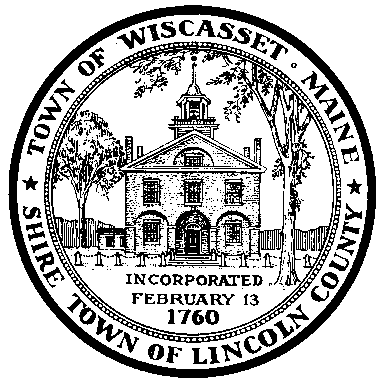 -WISCASSET HISTORIC PRESERVATION COMMISSION AGENDAJanuary 9, 2017 at 12:00 p.m. Wiscasset Town Office Meeting RoomCall meeting to orderWorkshop on amendments to the historic preservation ordinance  Other business Next meeting –February 2, 2017 at 5 p.m.AdjournNote: Please call Ben Averill, Town Planner, at 882-8200 x106if you cannot attend a meeting.